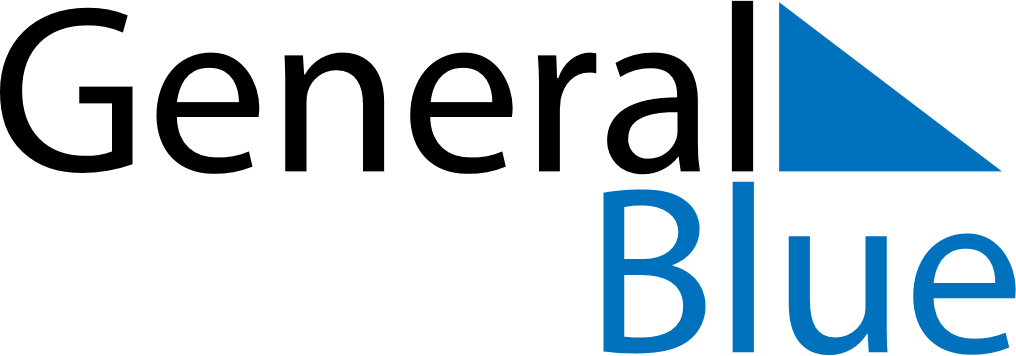 July 2018July 2018July 2018July 2018RwandaRwandaRwandaMondayTuesdayWednesdayThursdayFridaySaturdaySaturdaySunday1Independence Day23456778Liberation Day910111213141415161718192021212223242526272828293031